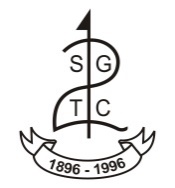 Gents Stableford Open DaySaturday 29th April 2023Entry Fee £15 & £7 for members (non-returnable)Starting times between 10am – 4pmPlease let us know your preferred starting timeMorning..............  Afternoon...............(Preferred time will be accommodated as close as possible but no guarantees!)Upon request confirmation will be sent by e-mail.Please send entries to: info@shiskinegolf.com, pop in to the office,or post your entry to: Kirsten Nicholson, Club Manager, Shiskine Golf Club, Blackwaterfoot, Isle of Arran, KA27 8HL.Entry Fees payable via Cash, Bacs or Debit/Credit card. For BACS payments – Shiskine Golf & Tennis Club, Sort Code:800584. Account No: 00827969 (with the lead surname and ‘Gents Open’ as the ref)  To pay by debit/credit card Tel:  01770 860548Name:Address:Postcode:Tel:E-mailHome Club:Handicap Index:CDH Ref: